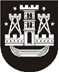 KLAIPĖDOS MIESTO SAVIVALDYBĖS TARYBASPRENDIMASDĖL TRIUKŠMO PREVENCIJOS KLAIPĖDOS MIESTO SAVIVALDYBĖS VIEŠOSIOSE VIETOSE TAISYKLIŲ PATVIRTINIMO2017 m. gruodžio 21 d. Nr. T2-321KlaipėdaVadovaudamasi Lietuvos Respublikos vietos savivaldos įstatymo 16 straipsnio 2 dalies 35 punktu ir 18 straipsnio 1 dalimi ir Lietuvos Respublikos triukšmo valdymo įstatymo 13 straipsnio 1 dalies 2 punktu, Klaipėdos miesto savivaldybės taryba nusprendžia:1. Patvirtinti Triukšmo prevencijos Klaipėdos miesto savivaldybės viešosiose vietose taisykles (pridedama).2. Pripažinti netekusiu galios Klaipėdos miesto savivaldybės tarybos 2009 m. gegužės 29 d. sprendimą Nr. T2-223 „Dėl Triukšmo prevencijos viešosiose vietose taisyklių patvirtinimo“.3. Skelbti šį sprendimą Teisės aktų registre ir Klaipėdos miesto savivaldybės interneto svetainėje.Savivaldybės mero pavaduotojas  Artūras Šulcas